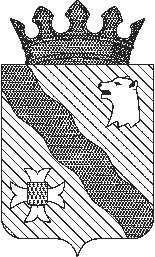 П О С Т А Н О В Л Е Н И ЕАДМИНИСТРАЦИИ НЫТВЕНСКОГО  ГОРОДСКОГО  ОКРУГА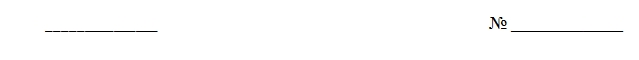 В соответствии с постановлением администрации городского округа от 06.11.2020 № 44 «Об утверждении Порядка разработки, реализации и оценки эффективности муниципальных программ Нытвенского городского округа»:ПОСТАНОВЛЯЮ:Внести в муниципальную программу «Управление земельными ресурсами, муниципальным имуществом и градостроительная деятельность Нытвенского городского округа», утвержденную постановлением администрации района от 31.12.2019 № 201 (с изменениями от 29.04.2020 
№ 125, от 10.09.2020 № 301, от 12.02.2021 № 52) (далее – Программа) следующие изменения:Раздел «Объемы и источники финансирования программы» паспорта программы изложить в редакции:Раздел «Объемы и источники финансирования подпрограммы» паспорта подпрограммы 1 изложить в редакции:Приложение № 9 «Финансовое обеспечение реализации муниципальной программы за счет средств краевого бюджета» к Программе изложить в новой редакции, согласно приложению 2 к настоящему постановлению.Приложение № 10 «Финансовое обеспечение реализации муниципальной программы за счет средств федерального бюджета» к Программе изложить в новой редакции, согласно приложению 
3 к настоящему постановлению.2. Постановление обнародовать на официальном сайте Нытвенского городского округа.3. Контроль за исполнением постановления возложить на заместителя главы администрации округа по градостроительству и развитию инфраструктуры, начальника Управления имуществом.Глава администрации городского округа		                           Р.М. ХаертдиновПриложение 1к постановлению администрации округаот 26.02.2021 № 65Приложение №9к муниципальной программе «Управление земельными ресурсами, муниципальным имуществом и градостроительная деятельность Нытвенского городского округа»Финансовое обеспечение реализации муниципальной программыза счет средств краевого бюджета Приложение 3к постановлению администрации округаот  26.02.2021 № 65Приложение №10к муниципальной программе «Управление земельными ресурсами, муниципальным имуществом и градостроительная деятельность Нытвенского городского округа»Финансовое обеспечение реализации муниципальной программыза счет средств федерального бюджета Объемы и      источники     финансированияпрограммы        Источники     финансирования Расходы (тыс. руб.)Расходы (тыс. руб.)Расходы (тыс. руб.)Расходы (тыс. руб.)Объемы и      источники     финансированияпрограммы        Источники     финансирования 202020212022ИтогоОбъемы и      источники     финансированияпрограммы     Всего, в том    числе:       79280,436888,432774,8148943,6Объемы и      источники     финансированияпрограммы     бюджет  городского округа15837,214562,814068,944468,9Объемы и      источники     финансированияпрограммы     краевой бюджет  62621,422325,618705,9103652,9Объемы и      источники     финансированияпрограммы     федеральный     бюджет          821,80,00,0821,8Объемы и      источники     финансированияпрограммы     внебюджетные    источники       0,00,00,00,0Объемы и      источники     финансированияподпрограммы       Источники     финансирования Расходы (тыс. руб.)Расходы (тыс. руб.)Расходы (тыс. руб.)Расходы (тыс. руб.)Объемы и      источники     финансированияподпрограммы       Источники     финансирования 202020212022ИтогоОбъемы и      источники     финансированияподпрограммы    Всего, в том    числе:       1748,11023,91862,84634,8Объемы и      источники     финансированияподпрограммы    бюджет  городского округа484,61023,9729,42237,9Объемы и      источники     финансированияподпрограммы    краевой бюджет  441,70,01133,41575,1Объемы и      источники     финансированияподпрограммы    федеральный     бюджет          821,80,00,0821,8Объемы и      источники     финансированияподпрограммы    внебюджетные    источники       0,00,00,00,0Наименование муниципальной программы, подпрограммы, основного мероприятия (ведомственной целевой программы), мероприятияОтветственный исполнитель, участники (ГРБС)Расходы, тыс. руб.Расходы, тыс. руб.Расходы, тыс. руб.Наименование муниципальной программы, подпрограммы, основного мероприятия (ведомственной целевой программы), мероприятияОтветственный исполнитель, участники (ГРБС)20202021202212345Муниципальная программа «Управление земельными ресурсами, муниципальным имуществом и градостроительная деятельность  Нытвенского городского округа»всего62621,422325,618705,9Муниципальная программа «Управление земельными ресурсами, муниципальным имуществом и градостроительная деятельность  Нытвенского городского округа»ответственный исполнитель муниципальной программы – Управление имуществом 62621,422325,618705,9Подпрограмма 1 «Управление земельными ресурсами Нытвенского городского округа»всего441,70,01133,4Подпрограмма 1 «Управление земельными ресурсами Нытвенского городского округа»исполнитель подпрограммы 1 – Управление имуществом441,70,01133,4Основное мероприятие 1.1«Вовлечение в оборот земельных участков для жилищного и промышленного строительства»всего441,70,01133,4Основное мероприятие 1.1«Вовлечение в оборот земельных участков для жилищного и промышленного строительства»исполнитель основного мероприятия – Управление имуществом441,70,01133,4Мероприятие 1.1.5«Проведения комплексных кадастровых»исполнитель мероприятия – Управление имуществом304,00,00,0Мероприятие 1.1.6«Разработка проектов межевания территории и проведение комплексных кадастровых работ»исполнитель мероприятия – Управление имуществом137,70,01133,4Подпрограмма 2 «Управление муниципальным имуществом Нытвенского городского округа»всего62179,717565,617572,5Подпрограмма 2 «Управление муниципальным имуществом Нытвенского городского округа»исполнитель подпрограммы 2 – Управление имуществом62179,717565,617572,5Основное мероприятие 2.4 «Формирование специализированного жилищного фонда» всего 62179,717565,617572,5Основное мероприятие 2.4 «Формирование специализированного жилищного фонда» исполнитель основного мероприятия – Управление имуществом62179,717565,617572,5Мероприятие 2.4.1«Содержание жилых помещений специализированного жилищного фонда для детей-сирот, детей, оставшихся без попечения родителей, лиц из их числа»исполнитель мероприятия – Управление имуществом387,7417,1424,0Мероприятие 2.4.2 «Строительство и приобретение жилых помещений для формирования специализирован-ного жилищного фонда для обеспечения жилыми помещениями детей-сирот и детей, оставшихся без попечения родителей, лиц из числа детей-сирот и детей, оставшихся без попечения родителей, по договорам найма специализированных жилых помещений»исполнитель мероприятия – Управление имуществом16076,617148,517148,5Мероприятие 2.4.3«Переселение граждан из жилых помещений, предоставленных по договорам найма специализированных жилых помещений»исполнитель мероприятия – Управление имуществом45715,40,00,0Подпрограмма 3 «Градостроительная деятельность Нытвенского городского округа»всего0,04760,00,0Подпрограмма 3 «Градостроительная деятельность Нытвенского городского округа»исполнитель подпрограммы 3 – Управление имуществом0,04760,00,0Основное мероприятие 3.1 «Развитие градостроительной деятельности»исполнитель основного мероприятия – Управление имуществом0,04760,00,0Мероприятие 3.1.2«Подготовка генеральных планов, правил землепользования и застройки муниципальных образований Пермского края»исполнитель мероприятия – Управление имуществом0,04760,00,0Подпрограмма 4 «Обеспечение реализации муниципальной программы»всего0,00,00,0Подпрограмма 4 «Обеспечение реализации муниципальной программы»исполнитель подпрограммы 4 – Управление имуществом0,00,00,0Наименование муниципальной программы, подпрограммы, основного мероприятия (ведомственной целевой программы), мероприятияОтветственный исполнитель, участники (ГРБС) Расходы, тыс. руб.Расходы, тыс. руб.Расходы, тыс. руб.Наименование муниципальной программы, подпрограммы, основного мероприятия (ведомственной целевой программы), мероприятияОтветственный исполнитель, участники (ГРБС) 202020212022127	8	9Муниципальная программа«Управление земельными ресурсами,  муниципальным имуществом и градостроительная деятельность Нытвенского городского округа»всего821,80,00,0Муниципальная программа«Управление земельными ресурсами,  муниципальным имуществом и градостроительная деятельность Нытвенского городского округа»ответственный исполнитель муниципальной программы – Управление имуществом821,80,00,0Подпрограмма 1 «Управление земельными ресурсами Нытвенского городского округа»всего821,80,00,0Подпрограмма 1 «Управление земельными ресурсами Нытвенского городского округа»исполнитель подпрограммы 1 – Управление имуществом821,80,00,0Основное мероприятие 1.1«Вовлечение в оборот земельных участков для жилищного и промышленного строительства»всего821,80,00,0Основное мероприятие 1.1«Вовлечение в оборот земельных участков для жилищного и промышленного строительства»исполнитель основного мероприятия – Управление имуществом821,80,00,0Мероприятие 1.1.5«Проведения комплексных кадастровых»исполнитель мероприятия – Управление имуществом821,80,00,0Подпрограмма 2 «Управление муниципальным имуществом Нытвенского городского округа»всего0,00,00,0Подпрограмма 2 «Управление муниципальным имуществом Нытвенского городского округа»исполнитель подпрограммы 2 – Управление имуществом0,00,00,0Подпрограмма 3 «Градостроительная деятельность Нытвенского городского округа»всего0,00,00,0Подпрограмма 3 «Градостроительная деятельность Нытвенского городского округа»исполнитель подпрограммы 3 – Управление имуществом0,00,00,0Подпрограмма 4 «Обеспечение реализации муниципальной программы»всего0,00,00,0Подпрограмма 4 «Обеспечение реализации муниципальной программы»исполнитель подпрограммы 4 – Управление имуществом0,00,00,0